		Morgenfugl – Til foreldre 1 til 3 trinn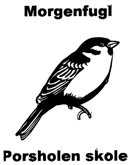 Morgenfugl er et initiativ fra FAU. Det går ut på at foreldre på 1-3 trinn er med og går på skoleveien i nærområdet ved skolestart og skoleslutt. Dette for å sikre trygg skolevei for ungene våre. De som er med i ordningen får utdelt en refleks vest med logo som vist over som tydelig identifiserer dem.Det er ikke mer forpliktende enn at man bidrar det en har anledning tilVennligst bruk vedlagte svarslipp for å gi tilbakemelding til kontaktlærer innen utgangen av november.Navn foresatt:...............................................................Trinn...........................Adr:..................................................................................................................E-post............................................................................Telefon......................Deltagelse (faste dager/ tidspunkt eller sporadisk):............................................................................................................................................................................................................................................................................................................................................................................................................................................................................................................................................................................